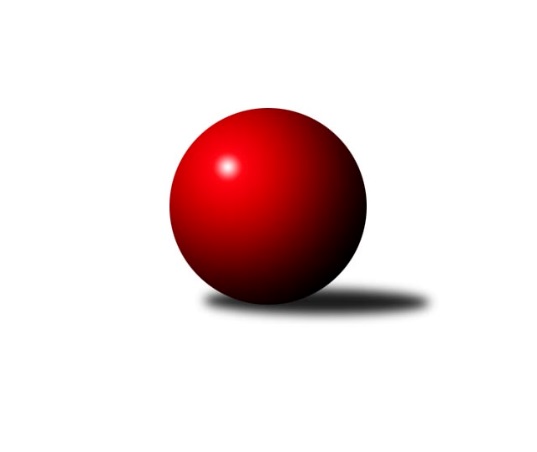 Č.12Ročník 2014/2015	6.12.2014Nejlepšího výkonu v tomto kole: 3452 dosáhlo družstvo: SKK  Náchod1. KLZ 2014/2015Výsledky 12. kolaSouhrnný přehled výsledků:SKK  Náchod	- KC Zlín	6:2	3452:3317	15.0:9.0	6.12.KK Zábřeh	- TJ Sokol Husovice	6:2	3289:3053	16.0:8.0	6.12.TJ Valašské Meziříčí	- TJ Spartak Přerov	2:6	3225:3288	9.0:15.0	6.12.SKK Jičín	- TJ Lokomotiva Česká Třebová	5.5:2.5	3350:3212	16.0:8.0	6.12.KK Slavia Praha	- TJ Sokol Duchcov	7:1	3202:3050	15.0:9.0	6.12.KK Konstruktiva Praha 	- KK Blansko 	6:2	3298:3217	13.0:11.0	6.12.Tabulka družstev:	1.	TJ Spartak Přerov	12	9	1	2	65.5 : 30.5 	162.5 : 125.5 	 3288	19	2.	KK Slavia Praha	12	8	2	2	68.0 : 28.0 	170.0 : 118.0 	 3261	18	3.	TJ Valašské Meziříčí	12	8	0	4	56.0 : 40.0 	150.0 : 138.0 	 3301	16	4.	KK Zábřeh	12	6	2	4	54.0 : 42.0 	159.5 : 128.5 	 3248	14	5.	KC Zlín	12	6	1	5	50.0 : 46.0 	140.0 : 148.0 	 3190	13	6.	SKK  Náchod	12	6	0	6	52.0 : 44.0 	153.0 : 135.0 	 3214	12	7.	TJ Sokol Duchcov	12	6	0	6	46.0 : 50.0 	145.5 : 142.5 	 3174	12	8.	KK Konstruktiva Praha	12	4	3	5	47.0 : 49.0 	145.0 : 143.0 	 3256	11	9.	KK Blansko	12	5	0	7	42.0 : 54.0 	142.5 : 145.5 	 3215	10	10.	TJ Sokol Husovice	12	3	1	8	32.5 : 63.5 	119.5 : 168.5 	 3125	7	11.	SKK Jičín	12	3	1	8	31.5 : 64.5 	126.5 : 161.5 	 3119	7	12.	TJ Lokomotiva Česká Třebová	12	2	1	9	31.5 : 64.5 	114.0 : 174.0 	 3175	5Podrobné výsledky kola:	 SKK  Náchod	3452	6:2	3317	KC Zlín	Šárka Majerová	130 	 159 	 146 	152	587 	 2:2 	 552 	 133	137 	 151	131	Martina Zimáková	Martina Hrdinová	127 	 147 	 138 	152	564 	 3:1 	 559 	 155	136 	 118	150	Dita Trochtová	Petra Vlčková	143 	 136 	 137 	116	532 	 2:2 	 537 	 134	134 	 141	128	Barbora Divílková st.	Dana Adamů	150 	 144 	 151 	135	580 	 3:1 	 557 	 143	139 	 128	147	Eliška Kubáčková	Aneta Cvejnová	164 	 166 	 143 	160	633 	 4:0 	 550 	 122	152 	 128	148	Šárka Nováková	Michaela Kučerová	131 	 124 	 152 	149	556 	 1:3 	 562 	 125	129 	 154	154	Bohdana Jankovýchrozhodčí: Nejlepší výkon utkání: 633 - Aneta Cvejnová	 KK Zábřeh	3289	6:2	3053	TJ Sokol Husovice	Dana Wiedermannová	148 	 149 	 144 	145	586 	 4:0 	 486 	 137	110 	 105	134	Lenka Hanušová	Lenka Kubová	128 	 133 	 118 	133	512 	 1:3 	 507 	 130	114 	 119	144	Monika Pšenková	Olga Ollingerová	119 	 146 	 140 	137	542 	 3:1 	 508 	 118	120 	 132	138	Markéta Gabrhelová *1	Romana Švubová	134 	 147 	 128 	150	559 	 2:2 	 532 	 136	139 	 137	120	Lucie Kelpenčevová	Jitka Killarová	131 	 140 	 146 	142	559 	 4:0 	 473 	 123	130 	 107	113	Veronika Štáblová	Lenka Horňáková	135 	 121 	 128 	147	531 	 2:2 	 547 	 133	133 	 153	128	Ivana Pitronovározhodčí: střídání: *1 od 61. hodu Pavlína ProcházkováNejlepší výkon utkání: 586 - Dana Wiedermannová	 TJ Valašské Meziříčí	3225	2:6	3288	TJ Spartak Přerov	Vendula Šebková	141 	 140 	 133 	131	545 	 3:1 	 533 	 132	149 	 131	121	Gabriela Helisová	Jana Navláčilová	119 	 138 	 131 	113	501 	 0:4 	 552 	 136	139 	 154	123	Jitka Szczyrbová	Klára Zubajová	138 	 152 	 146 	127	563 	 2:2 	 525 	 142	128 	 126	129	Michaela Sedláčková	Natálie Topičová	142 	 144 	 134 	141	561 	 2:2 	 566 	 154	135 	 145	132	Martina Janyšková	Lucie Pavelková	142 	 129 	 134 	127	532 	 1:3 	 560 	 135	138 	 141	146	Kamila Katzerová	Markéta Jandíková	137 	 129 	 138 	119	523 	 1:3 	 552 	 135	146 	 147	124	Kateřina Fajdekovározhodčí: Nejlepší výkon utkání: 566 - Martina Janyšková	 SKK Jičín	3350	5.5:2.5	3212	TJ Lokomotiva Česká Třebová	Petra Abelová	142 	 138 	 146 	156	582 	 4:0 	 552 	 131	130 	 139	152	Lucie Kaucká	Monika Hercíková	150 	 139 	 118 	134	541 	 2:2 	 541 	 111	142 	 155	133	Klára Pekařová	Michaela Kučerová	138 	 150 	 141 	151	580 	 4:0 	 500 	 137	117 	 128	118	Eva Sedláková		155 	 132 	 114 	128	529 	 2:2 	 531 	 111	148 	 149	123	Kateřina Kolářová	Nikola Portyšová	149 	 123 	 158 	148	578 	 3:1 	 518 	 117	127 	 127	147	Ludmila Johnová	Nela Pristandová	123 	 151 	 137 	129	540 	 1:3 	 570 	 157	135 	 142	136	Andrea Jánovározhodčí: Nejlepší výkon utkání: 582 - Petra Abelová	 KK Slavia Praha	3202	7:1	3050	TJ Sokol Duchcov	Jana Račková	132 	 134 	 150 	142	558 	 4:0 	 500 	 126	112 	 137	125	Nikol Plačková	Vlasta Kohoutová	116 	 158 	 131 	121	526 	 1:3 	 525 	 138	119 	 133	135	Renata Rybářová	Kristýna Strouhalová	125 	 134 	 133 	128	520 	 2:2 	 503 	 131	113 	 120	139	Markéta Hofmanová	Šárka Marková	135 	 120 	 138 	126	519 	 2:2 	 502 	 125	125 	 143	109	Adéla Kolaříková	Vladimíra Šťastná	126 	 141 	 146 	118	531 	 3:1 	 503 	 121	129 	 130	123	Ivana Březinová	Blanka Mizerová	127 	 136 	 129 	156	548 	 3:1 	 517 	 128	134 	 119	136	Simona Koutníkovározhodčí: Nejlepší výkon utkání: 558 - Jana Račková	 KK Konstruktiva Praha 	3298	6:2	3217	KK Blansko 	Ludmila Holubová	148 	 127 	 151 	134	560 	 3:1 	 523 	 122	145 	 128	128	Lucie Nevřivová	Petra Najmanová	128 	 142 	 135 	145	550 	 2:2 	 546 	 128	143 	 130	145	Zuzana Musilová	Jana Čiháková	148 	 163 	 125 	132	568 	 1:3 	 562 	 158	128 	 142	134	Soňa Daňková	Hana Viewegová *1	142 	 117 	 125 	136	520 	 0:4 	 561 	 150	131 	 142	138	Soňa Lahodová	Marie Chlumská	135 	 135 	 138 	135	543 	 3:1 	 538 	 158	132 	 131	117	Zdeňka Ševčíková	Veronika Petrov	134 	 143 	 146 	134	557 	 4:0 	 487 	 123	132 	 110	122	Lenka Kalová st.rozhodčí: střídání: *1 od 66. hodu Edita KoblížkováNejlepší výkon utkání: 568 - Jana ČihákováPořadí jednotlivců:	jméno hráče	družstvo	celkem	plné	dorážka	chyby	poměr kuž.	Maximum	1.	Natálie Topičová 	TJ Valašské Meziříčí	570.80	373.7	197.1	2.1	7/7	(616)	2.	Markéta Jandíková 	TJ Valašské Meziříčí	564.31	377.0	187.3	2.4	7/7	(623)	3.	Jitka Killarová 	KK Zábřeh	563.39	372.3	191.1	2.7	7/7	(596)	4.	Petra Najmanová 	KK Konstruktiva Praha 	561.86	369.4	192.4	2.7	6/7	(605)	5.	Martina Hrdinová 	SKK  Náchod	558.69	373.6	185.1	3.4	7/7	(614)	6.	Kateřina Fajdeková 	TJ Spartak Přerov	556.98	369.6	187.4	3.6	7/7	(581)	7.	Gabriela Helisová 	TJ Spartak Přerov	556.31	369.6	186.7	3.9	7/7	(593)	8.	Ludmila Holubová 	KK Konstruktiva Praha 	556.13	370.6	185.5	3.9	6/7	(604)	9.	Lenka Horňáková 	KK Zábřeh	553.33	360.2	193.1	2.3	7/7	(598)	10.	Kamila Katzerová 	TJ Spartak Přerov	553.20	373.3	179.9	6.0	7/7	(596)	11.	Jana Račková 	KK Slavia Praha	551.81	369.9	181.9	3.5	7/7	(604)	12.	Zuzana Musilová 	KK Blansko 	550.89	357.0	193.9	3.1	7/7	(630)	13.	Ivana Pitronová 	TJ Sokol Husovice	549.97	371.3	178.7	5.7	6/6	(592)	14.	Kristýna Strouhalová 	KK Slavia Praha	549.45	367.4	182.1	2.8	7/7	(576)	15.	Soňa Daňková 	KK Blansko 	548.58	366.3	182.3	4.0	6/7	(601)	16.	Jitka Szczyrbová 	TJ Spartak Přerov	548.37	359.7	188.7	4.5	7/7	(600)	17.	Blanka Mizerová 	KK Slavia Praha	546.63	367.9	178.8	2.3	7/7	(584)	18.	Vendula Šebková 	TJ Valašské Meziříčí	546.29	366.9	179.4	2.2	7/7	(592)	19.	Martina Tomášková 	SKK Jičín	544.20	364.5	179.7	5.5	6/7	(631)	20.	Dana Adamů 	SKK  Náchod	544.10	363.4	180.7	3.8	5/7	(580)	21.	Vladimíra Šťastná 	KK Slavia Praha	543.89	355.6	188.3	1.9	6/7	(601)	22.	Michaela Sedláčková 	TJ Spartak Přerov	541.52	364.9	176.7	4.0	7/7	(585)	23.	Aneta Cvejnová 	SKK  Náchod	541.51	365.8	175.7	2.1	7/7	(633)	24.	Lucie Kaucká 	TJ Lokomotiva Česká Třebová	541.31	362.0	179.3	4.6	7/7	(611)	25.	Martina Zimáková 	KC Zlín	541.14	359.8	181.4	2.9	7/7	(573)	26.	Vlasta Kohoutová 	KK Slavia Praha	541.13	358.7	182.4	4.2	6/7	(580)	27.	Pavlína Procházková 	TJ Sokol Husovice	540.70	364.2	176.5	4.8	5/6	(588)	28.	Klára Zubajová 	TJ Valašské Meziříčí	540.67	364.9	175.8	5.4	7/7	(583)	29.	Hana Viewegová 	KK Konstruktiva Praha 	540.50	367.5	173.0	3.9	5/7	(567)	30.	Simona Koutníková 	TJ Sokol Duchcov	540.45	364.5	176.0	3.0	7/7	(578)	31.	Martina Janyšková 	TJ Spartak Přerov	539.67	363.8	175.8	5.1	6/7	(609)	32.	Zdeňka Ševčíková 	KK Blansko 	539.60	351.9	187.7	2.7	7/7	(588)	33.	Michaela Kučerová 	SKK  Náchod	538.89	360.9	178.0	4.3	6/7	(580)	34.	Lucie Nevřivová 	KK Blansko 	538.76	361.9	176.9	4.1	7/7	(597)	35.	Šárka Majerová 	SKK  Náchod	538.38	365.0	173.4	6.3	6/7	(587)	36.	Ludmila Johnová 	TJ Lokomotiva Česká Třebová	538.00	365.7	172.3	4.5	7/7	(589)	37.	Ilona Bezdíčková 	SKK  Náchod	537.42	366.9	170.5	4.8	6/7	(551)	38.	Bohdana Jankových 	KC Zlín	536.97	359.7	177.3	2.2	6/7	(562)	39.	Klára Pekařová 	TJ Lokomotiva Česká Třebová	536.94	365.0	171.9	5.5	7/7	(595)	40.	Kamila Šmerdová 	TJ Lokomotiva Česká Třebová	536.40	369.9	166.5	6.5	5/7	(574)	41.	Romana Švubová 	KK Zábřeh	535.95	356.1	179.8	2.2	7/7	(615)	42.	Markéta Hofmanová 	SKK Jičín	535.94	359.6	176.3	2.4	7/7	(614)	43.	Renata Rybářová 	TJ Sokol Duchcov	535.40	354.7	180.7	3.8	6/7	(581)	44.	Adéla Kolaříková 	TJ Sokol Duchcov	535.03	353.9	181.1	3.0	6/7	(560)	45.	Olga Ollingerová 	KK Zábřeh	534.43	356.1	178.3	5.0	7/7	(548)	46.	Eliška Kubáčková 	KC Zlín	533.17	352.1	181.1	4.5	6/7	(557)	47.	Dana Wiedermannová 	KK Zábřeh	532.95	354.0	178.9	3.5	7/7	(587)	48.	Marie Chlumská 	KK Konstruktiva Praha 	531.42	360.2	171.2	6.5	6/7	(561)	49.	Lenka Kubová 	KK Zábřeh	530.74	353.2	177.5	3.2	7/7	(556)	50.	Martina Čapková 	KK Konstruktiva Praha 	528.64	362.9	165.7	4.3	7/7	(551)	51.	Lenka Kalová  st.	KK Blansko 	526.36	356.8	169.6	6.0	7/7	(575)	52.	Ivana Březinová 	TJ Sokol Duchcov	525.75	349.2	176.6	5.8	6/7	(571)	53.	Šárka Nováková 	KC Zlín	524.54	356.8	167.8	6.6	6/7	(550)	54.	Nikol Plačková 	TJ Sokol Duchcov	523.90	357.5	166.4	6.0	7/7	(552)	55.	Kateřina Kolářová 	TJ Lokomotiva Česká Třebová	523.71	356.1	167.6	5.8	7/7	(574)	56.	Monika Smutná 	TJ Sokol Husovice	523.00	358.4	164.6	9.8	4/6	(574)	57.	Barbora Divílková  st.	KC Zlín	522.90	350.9	172.0	6.3	6/7	(537)	58.	Šárka Marková 	KK Slavia Praha	522.33	364.1	158.2	9.2	6/7	(563)	59.	Marie Říhová 	SKK Jičín	520.37	354.2	166.2	6.0	7/7	(582)	60.	Hana Kubáčková 	KC Zlín	519.64	356.7	162.9	6.6	6/7	(558)	61.	Monika Hercíková 	SKK Jičín	518.90	348.8	170.1	6.6	7/7	(568)	62.	Soňa Lahodová 	KK Blansko 	516.86	352.8	164.1	8.4	7/7	(561)	63.	Lucie Kelpenčevová 	TJ Sokol Husovice	513.20	358.9	154.3	7.1	5/6	(584)	64.	Veronika Štáblová 	TJ Sokol Husovice	512.00	356.1	155.9	7.1	4/6	(541)	65.	Monika Pšenková 	TJ Sokol Husovice	510.63	351.5	159.1	7.2	6/6	(541)	66.	Alena Šedivá 	SKK Jičín	509.00	348.6	160.4	6.2	5/7	(559)	67.	Helena Šamalová 	SKK Jičín	505.07	343.5	161.6	8.3	5/7	(569)	68.	Alena Holcová 	TJ Lokomotiva Česká Třebová	497.00	347.3	149.8	11.8	5/7	(544)		Alena Kantnerová 	TJ Valašské Meziříčí	592.67	379.3	213.3	1.3	3/7	(617)		Naděžda Dobešová 	KK Slavia Praha	586.67	385.0	201.7	2.0	3/7	(610)		Petra Abelová 	SKK Jičín	582.00	395.0	187.0	0.0	1/7	(582)		Veronika Petrov 	KK Konstruktiva Praha 	571.13	372.3	198.8	2.5	4/7	(644)		Zuzana Machalová 	TJ Spartak Přerov	558.50	366.5	192.0	3.0	1/7	(592)		Eva Kopřivová 	KK Konstruktiva Praha 	549.50	380.0	169.5	5.0	2/7	(554)		Nikola Portyšová 	SKK Jičín	548.50	370.0	178.5	4.5	1/7	(578)		Hana Stehlíková 	KC Zlín	548.00	376.0	172.0	6.5	2/7	(561)		Jana Čiháková 	KK Konstruktiva Praha 	546.72	358.2	188.5	3.9	3/7	(583)		Olga Bučková 	TJ Sokol Duchcov	544.00	363.0	181.0	2.0	1/7	(544)		Nela Pristandová 	SKK Jičín	540.00	349.0	191.0	2.0	1/7	(540)		Lucie Pavelková 	TJ Valašské Meziříčí	537.30	366.6	170.8	4.3	4/7	(568)		Lucie Šťastná 	TJ Valašské Meziříčí	533.69	360.6	173.1	7.6	4/7	(590)		Markéta Hofmanová 	TJ Sokol Duchcov	530.50	353.5	177.0	2.4	4/7	(573)		Jana Navláčilová 	TJ Valašské Meziříčí	529.80	362.1	167.7	5.9	4/7	(558)		Markéta Gabrhelová 	TJ Sokol Husovice	529.44	359.6	169.9	7.4	3/6	(548)		 		529.00	356.0	173.0	3.0	1/0	(529)		Andrea Jánová 	TJ Lokomotiva Česká Třebová	527.63	356.3	171.4	6.3	4/7	(570)		Dita Trochtová 	KC Zlín	527.33	352.7	174.7	5.0	3/7	(559)		Petra Vlčková 	SKK  Náchod	526.25	358.3	168.0	6.0	2/7	(536)		Pavlína Keprtová 	KK Zábřeh	525.00	365.0	160.0	3.0	1/7	(525)		Martina Danišová 	SKK Jičín	525.00	365.0	160.0	8.0	1/7	(525)		Lenka Chalupová 	TJ Sokol Duchcov	524.75	360.0	164.8	7.8	2/7	(542)		Eliška Petrů 	KK Blansko 	516.00	362.0	154.0	5.5	2/7	(520)		Edita Koblížková 	KK Konstruktiva Praha 	515.50	355.7	159.8	6.5	3/7	(526)		Nikola Kunertová 	KK Zábřeh	512.00	348.0	164.0	7.0	1/7	(512)		Lucie Moravcová 	SKK  Náchod	512.00	350.7	161.3	7.3	3/7	(532)		Ludmila Šťastná 	TJ Valašské Meziříčí	512.00	352.0	160.0	5.0	1/7	(512)		Eva Jelínková 	TJ Sokol Duchcov	508.33	347.2	161.2	7.0	2/7	(514)		Helena Gruszková 	KK Slavia Praha	506.00	359.0	147.0	6.0	1/7	(506)		Helena Sobčáková 	KK Zábřeh	504.50	354.5	150.0	5.0	1/7	(509)		Růžena Svobodová 	TJ Sokol Duchcov	502.33	340.7	161.7	7.0	3/7	(521)		Jana Abrahamová 	SKK Jičín	500.00	344.7	155.3	9.3	3/7	(530)		Lucie Leibnerová 	TJ Spartak Přerov	499.00	329.0	170.0	6.0	1/7	(499)		Nina Brožková 	SKK  Náchod	499.00	346.0	153.0	3.0	1/7	(499)		Lenka Hanušová 	TJ Sokol Husovice	498.83	346.2	152.7	10.8	2/6	(544)		Eva Sedláková 	TJ Lokomotiva Česká Třebová	478.50	344.0	134.5	16.0	2/7	(500)Sportovně technické informace:Starty náhradníků:registrační číslo	jméno a příjmení 	datum startu 	družstvo	číslo startu
Hráči dopsaní na soupisku:registrační číslo	jméno a příjmení 	datum startu 	družstvo	Program dalšího kola:10.1.2015	so	10:00	TJ Lokomotiva Česká Třebová - KK Konstruktiva Praha 	10.1.2015	so	10:00	KK Blansko  - KK Slavia Praha	10.1.2015	so	10:00	TJ Sokol Duchcov - KK Zábřeh	10.1.2015	so	12:15	TJ Sokol Husovice - SKK  Náchod	10.1.2015	so	13:00	SKK Jičín - TJ Valašské Meziříčí	10.1.2015	so	14:00	KC Zlín - TJ Spartak Přerov	Nejlepší šestka kola - absolutněNejlepší šestka kola - absolutněNejlepší šestka kola - absolutněNejlepší šestka kola - absolutněNejlepší šestka kola - dle průměru kuželenNejlepší šestka kola - dle průměru kuželenNejlepší šestka kola - dle průměru kuželenNejlepší šestka kola - dle průměru kuželenNejlepší šestka kola - dle průměru kuželenPočetJménoNázev týmuVýkonPočetJménoNázev týmuPrůměr (%)Výkon3xAneta CvejnováSKK  Náchod6333xAneta CvejnováSKK  Náchod115.786331xŠárka MajerováSKK  Náchod5873xDana WiedermannováZábřeh111.085862xDana WiedermannováZábřeh5861xJana ČihákováKonstruktiva 107.395681xPetra AbelováJičín 5821xŠárka MajerováSKK  Náchod107.375871xDana AdamůSKK  Náchod5802xSoňa DaňkováBlansko106.265621xNikola PortyšováJičín 5781xDana AdamůSKK  Náchod106.09580